Утверждаю»                                                                  «Согласовано»                                              директор школы                                                              зам. по ВР                                                   _______________ С. В. Романов                                  ____________  С. Н. Шевцова            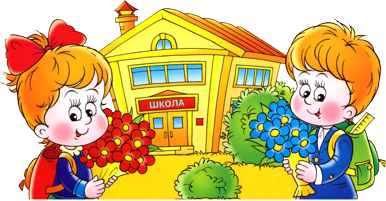 а) Общие  сведенияВсего  учащихся -   20 человека.Из них:  девочек -  10 человек,               мальчиков -  10 человек.2004 г.-  19 учащихся:                                                                                  9 девочек                                                                                     9 мальчиков    2003 г. – 1 мальчик                                                2005 г. – 1 девочка           б) Психолого-физиологические  особенности  учащихся:                                В классе  есть  ребята с заболеванием  органов  зрения: в)  Социальная  характеристика  учащихся  по категориям:неполных семей - 6                                                                    малообеспеченных- 1многодетных- 2                                                            опекунские семьи – 1Образование родителей:высшее – 18средне-специальное – 8среднетехническое – 4среднее – 9             Детей с вредными привычками, склонных к правонарушениям и стоящих на учете  -   нет.Ежедневно1. Работа с опаздывающими и выяснение причин отсутствия учеников на занятиях.2. Организация питания учащихся.3. Организация дежурства в классном кабинете.4. Индивидуальная работа с учащимися.Еженедельно1. Проведение классного часа.2. Работа с родителями (по ситуации).3. Проведение мероприятий по воспитательному плану.Ежемесячно1. Работа с активом класса.2. Взаимодействие с медработником школы и  соц.педагогом.4. Встреча с родительским комитетом.5. Посещение учащихся на дому.Один раз в четверть1. Сдача отчетности по итогам учебной и воспитательной   деятельности.2. Участие в  работе семинара  классных руководителей.4. Коррекция плана воспитательной работы на новую четверть.5. Проведение родительского собрания.Один раз в год1. Проведение открытого мероприятия.2. Оформление личных дел учащихся.3. Анализ и составление плана работы с классным коллективом.4. Сбор статистических данных о классе.              Командир класса -            Помощник командира -             Отв. за учебный сектор -             Отв. за культмассовый сектор -             Отв. за спортивный сектор -                                 Родительский комитетПредседатель:  Члены родительского комитета:  I ПЕРИОД «И БУДЕТ ПОМНИТЬ ВСЯ РОССИЯ…»  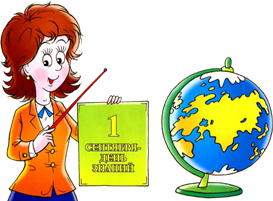 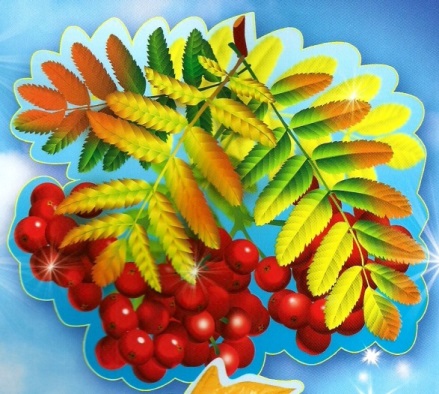 II ПЕРИОД «ТВОЯ СЕМЬЯ, ТВОЕ ЗДОРОВЬЕ, ТВОИ ПРАВА»  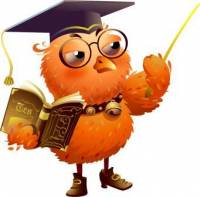 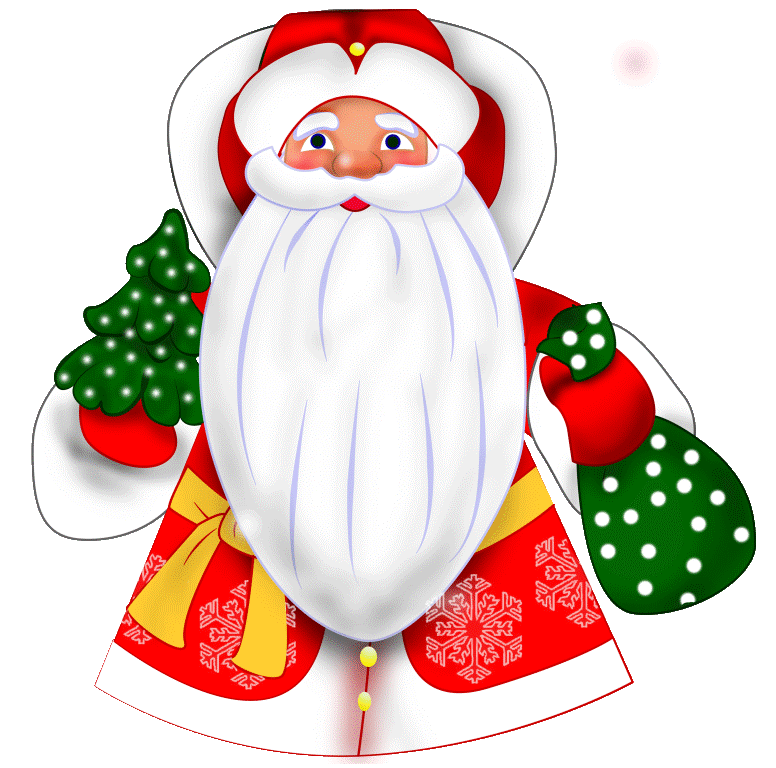 III  ПЕРИОД«УЧЕНЬЕ - СВЕТ»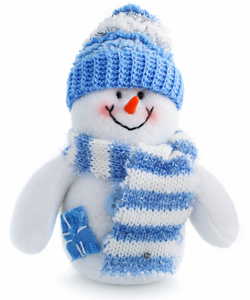 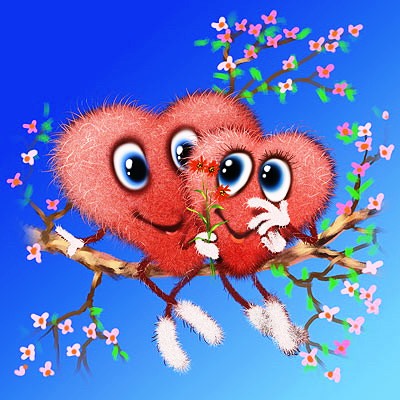 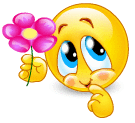 IV  ПЕРИОД«ПРЕКРАСНОЕ  РЯДОМ»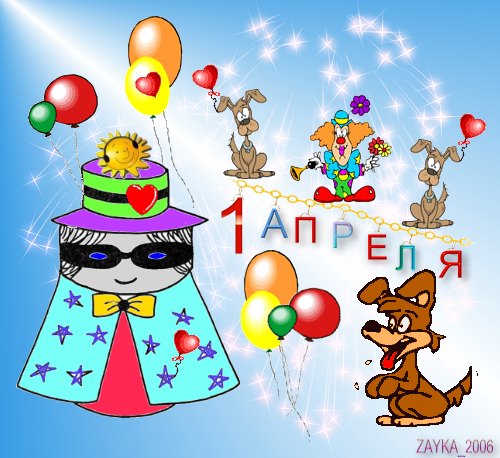 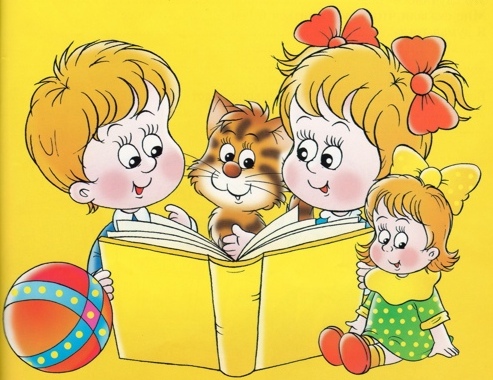 Месячник воинской славы РоссииСписок детей из неполных семейСписок детей из малообеспеченных семейСписок детей из многодетных семейСписок учащихся, проживающих не с родителямиСписок детей, проживающих на расстоянии более трёх километров от школы№п/пЛитерФамилия, имя, отчествоДата рожденияАдрес проживания1.2.3.4.5.6.7.8.9.10.11.12.13.14.15.16.17.18.19.20.Цель:                         Обеспечение оптимального уровня интеллектуального, духовно – нравственного, социально-культурного и физического развития личности каждого ученика на основе его природных задатков и склонностей.Задачи:          На основе изучения личности учащихся, их интересов, стремлений и желаний создать максимум условий для физического, интеллектуального, нравственного и духовного развития детей.Оказание помощи ребенку в преодолении трудностей в различных видах деятельности, формирование самостоятельности.Развитие интеллекта средствами внеклассной работы.Формирование потребности в творческой деятельности.Развитие художественно-эстетических способностей.Воспитание общительности,  духа товарищества и сотрудничества, желания оказывать помощь друг другу.Способствовать созданию у детей ярких эмоциональных представлений о нашей Родине, об окружающем мире и приобщению к национальным традициям.Формирование жизненно важных трудовых навыков и нравственных представлений: формирование у детей таких ценных качеств и привычек поведения, как стремление говорить правду, поступать по справедливости, стремление быть смелым, организованным, исполнительным, уважительным, нетерпимым к лени, зазнайству, грубости, лжи.Воспитание любви к чтению, развитие любознательности, любви к природе, к здоровому образу жизни.               Воспитательная работа в классном коллективе сложна и многообразна: это воспитание в процессе обучения, воспитания в обществе и коллективе, семье и школе, это самовоспитание и перевоспитание, это многообразная воспитательная работа в процессе труда, игры, общения, общественной деятельности, самодеятельности, самотворчества и самоуправления. 
              Цели и задачи воспитательной работы в прошлом учебном году были направлены на создание условий для оптимального развития учащихся, формирование детского коллектива, воспитание гражданско-патриотического направления,  нравственности, здорового образа жизни и  развития эстетических чувств. Для решения поставленных задач были выбраны соответствующие мероприятия, КТД, классные часы, беседы с родителями, ежедневный контроль  за культурой поведения, создание комфортной обстановки, способствующей развитию познавательной активности, уважительного отношения к сверстникам и взрослым. В ходе воспитательной работы раскрывались творческие таланты детей, их интеллектуальные и физические способности.              В целом задачи можно считать выполненными благодаря усилиям не только классного руководителя, но и родителей, с которыми проводились регулярные тематические родительские собрания, консультации, индивидуальные беседы. Хотя работа  по сплочению коллектива - задача не одного года и работа в данном направлении продолжается.            Основным направлением воспитательной работы прошлого года было формирование детского коллектива. Был создан классный уголок с названием, девизом, различными рубриками «Наши обязанности», «График дежурства», «Это интересно», «Поздравляем!». Командиром  класса была Кручинина Полина. Все задания ребята выполняли ответственно,  активно, переживали за свой класс, дети сплотились общими интересами и идеями.  В коллективе положено начало самоуправлению - распределены обязанности, что воспитывает в детях ответственность, самостоятельность, организованность. Каждый из детей смог сам выбрать поручение себе по душе. Дети участвуют в планировании мероприятий, пытаются организовать свою деятельность. Пока это у них получается только под руководством учителя. Во многих делах дети проявляют недостаточную активность, творчество, организованность. Над этим предстоит работать в 4 классе.               Одним из основных направлений в формировании личности и коллектива является работа над культурой поведения, дисциплиной.  Навыки взаимоотношений между людьми, культура поведения в общественных местах формировались во время проведения классных часов и бесед: « Наш класс на перемене», О мальчиках и девочках», « Умеем ли мы общаться», « Учимся уступать друг другу». Наблюдаются сдвиги в плане осознания правил и норм поведения, но на практике дети не всегда ведут себя, как следовало бы. В связи с этим работа над умением правильно себя вести будет продолжена.               В течение года велась работа по формированию нравственных качеств . Ребята учились быть добрыми, милосердными,  вежливыми, дружными, учились отличать плохие поступки от хороших во время бесед: «Чтобы радость всем дарить, надо добрым и вежливым быть», « Хочу и нужно», во время часов общения « И в дружбе есть свои законы», « Отчего бывает одиноко», во время занятий-практикумов « Кто опрятен, тот приятен», « Ласковые слова маме» и др.Формирование здорового образа жизни, сохранение и укрепление учащимися здоровья являются  одной из важнейших задач. Ежедневно в течение года проводились физкультминутки на уроках, связанные с укреплением зрения, снятия физической усталости. Были проведены мероприятия «В гости к Неболейке», « Азбука правильного питания», « Путешествие в страну Спортландию» и др. Важность данного направления требует продолжения в этом учебном году.                 Воспитание школьников в духе уважения  к традициям, истории  родной земли, гражданско –патриотическое воспитание – одно из приоритетных направлений воспитания подрастающего поколения. Проект «Моя малая родина», информационные часы « День освобождения Брянщины»,  «О героях былых времён», «Этих дней не смолкнет слава» были направлены на привитие детям любви к Родине, беседа “ Я – маленький гражданин России”, ”Конституция РФ”, “Мы все разные, а права – одни” знакомили учащихся с правами и обязанностями.            Проводилась дифференцированная работа с учетом индивидуальных особенностей обучающихся. С сильными учениками проводились индивидуально-групповые занятия, направленные на формирование компетентностей обучающихся, развитие логического мышления, подготовку ребят к  будущим олимпиадам.  Учащимся, которые слабо усваивают учебный материал, предлагались задания, соответствующие данной группе. Целью таких заданий является формирование знаний, умений и навыков при выполнении задач базового уровня.         В проведение внеклассных мероприятий я старалась вовлечь абсолютно всех детей, это очень помогало в сплочении коллектива, развитии дружеских отношений между детьми.         Все наши праздники и мероприятия дали возможность увидеть творческие способности детей, их наклонности, проследить систему взаимоотношений детей между собой и взрослыми. Выяснилось, что в классе много детей, которые любят петь, танцевать, мастерить поделки своими руками.          В коллективе создавались условия для общения учащихся, помогала детям в овладении приемами преодоления проблем в общении.  Проводились различные диагностические исследования для изучения уровня познавательной мотивации учащихся класса, была организованна коррекционная работа.         Что касается успеваемости, то в классе она достаточно ровная и стабильная. Ребята успешно окончили 3 класс.         Работа велась в тесном сотрудничестве с фельдшером школы, психологом и родителями, которые принимали активное участие в жизни класса.         В целом воспитательная работа велась успешно.  Однако некоторые моменты требуют доработок. Таким образом, следует обратить внимание на следующие моменты:- не все дети понимают значение физической культуры, небрежно относятся к своему здоровью;- требуется целенаправленная работа по формированию детского коллектива;-  у некоторых детей нет сформированных навыков общения;- не все учащиеся могут преодолевать трудности в учёбе, правильно и рационально расходовать учебное время;- во время проведения классных часов, экскурсий бросается в глаза незнание норм поведения в общественных местах, невысокий уровень  культуры отдельных учеников.         В 4 классе  необходимо продолжить  работу  над духовно-нравственным развитием учащихся через систему урочной и внеурочной деятельности.              В классе 20 учеников: 10 девочек и 10 мальчиков. В основном это дети  одного возраста: 18 детей – 2004 г. р., 1 мальчик – 2003 г. Р., 1 девочка – 2005г.р..          Большинство детей из благополучных семей, но есть ребята, требующие особого внимания: 1девочка – сирота, живет с прадедушкой, который является её опекуном и прабабушкой (мать умерла, отец лишен родительских прав); 1 ребёнок (Теребынский Никита) из малообеспеченной многодетной семьи; 6 из неполных семей. С этими ребятами проводятся индивидуальные беседы, и поддерживается тесная связь с родителями.              Многие дети в классе добросовестно относятся к учёбе, очень любят выполнять общественные поручения. Они чувствуют себя нужными, ждут возможности проявить себя. Большинство учащихся класса активно участвуют в мероприятиях, которые проводятся в классе (школе). Ими движет желание получить похвалу, выглядеть успешными в глазах учителя, своих родителей. Ребятам интересны конкурсы, праздники, соревнования и т.д., поэтому в воспитательную работу стараюсь включать разнообразные внеклассные мероприятия. В классе проведено микроисследование по проблеме межличностных отношений. Основная масса ребят находят среди одноклассников Друзей. У большинства детей этот выбор взаимный.  Но к сожалению есть изолированный ребёнок – Теребынский Никита. Никита из многодетной малообеспеченной семьи, живет в д. Кутец, что играет немаловажную роль в общении с одноклассниками, успеваемость на низком уровне.         Родители уделяют большое внимание своим детям, контролируют их поведение и успеваемость. Ребята всегда опрятны, им привиты гигиенические навыки. Контакт с родителями на сегодняшний день беспроблемный. Родители детей отзываются на просьбы учителя. Советы воспринимают положительно. Родительский комитет старается создать благоприятные условия для жизни детей в социуме: оказывают помощь в подготовке мероприятий, организует экскурсии. 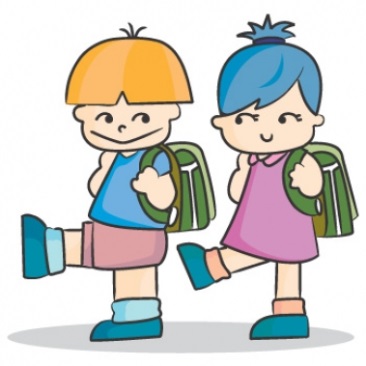 Выполнение творческих работ.Подготовка сообщений к урокам литературного чтения, окружающего мира.Участие в конкурсах чтецов, олимпиадах.Развитие логического мышления, памяти, воображения путём выполнения заданий повышенной трудности, а так же в процессе внеурочной деятельности. Родительские собранияМесяцДобро пожаловать в 4 класс. Особенности четвероклассника.сентябрьКак научить ребёнка дружить.ДекабрьУчим ребёнка видеть прекрасное.МартЛичное пространство ребёнка. Итоги   учебного  года.майИзучение семейных ситуаций и условий воспитания ребёнка в семьеАнкетирование родителейсентябрьПосещение семей на домув течен. года Индивидуальная работа с родителями,тематическое консультирование.По мере необходимостиНазвание мероприятияФорма проведенияДата «День Знаний»Торжественная линейкаОткрытый урок1. 09.«Школа – наш дом»                                       (внутришкольный распорядок, правила поведения в школе) Классный  час2. 09Выбор актива класса, распределение порученийКлассный час5.09ПДД «Наш путь в школу и новые маршруты»                                   Создание маршрутных листов.12. 09День освобождение Брянщины.                             Митинг         19.09«Юннат-2014»КонкурсПроект «Создание календаря исторических событий»Проектн. деят-ть.  С 21.09         по 30.10«В гости к Осени»Экскурсия в парк26.09Название мероприятияФорма проведенияДата День пожилого человека                                              Изготовление поделок1. 10.«Весёлые старты»Спортивное  соревнование3. 10«Как не стать жертвой преступления»Классный час10.10 Правильное питание «Как правильно питаться, если занимаешься спортом»                                       Беседа с мед. работником17. 10ПДД «Проверка знаний правил дорожного движения»                               Беседа                       24. 10Экскурсия в школьную библиотеку. (Международный день школьных библиотек)Экскурсия 27. 10«Минута Славы – 2014»Конкурсно-игровая программа31. 10Название мероприятияФорма проведенияДата Диагностика межличностных отношенийНаблюдение.  АнкетированиеноябрьДень народного единства «Когда мы едины – мы непобедимы»Классный час3. 11Международный день толерантности « Чтобы радость людям дарить, надо добрым и вежливым быть».КТД14. 11.ПДД «Движение учащихся группами и в колонне»                               Беседа                       Игра21. 10День осенних именинниковКонкурсно -игровая программа26.10 «Самой милой и любимой!»Конкурс рисунков и поделок24 - 27День матери «Мамочка  любимая моя»Конкурс стихотворений28.11Название мероприятияФорма проведенияДата Международный день прав человека. «Права ребёнка – это важно»Классный час5. 12День Конституции.«Государственные символы Российской Федерации»Проектная деятельность12.12День Наума-Грамотника«Кто хочет стать отличником»Викторина15.12ПДД «Труд водителя»                               Беседа19.12« С огнем шутить нельзя!»Диспут24.12 «Мастерская Деда Мороза»КТД   Изготовление поделок, украшение класса.декабрь«Новогодняя карусель»УтренникдекабрьПравильное питание «Как правильно накрыть стол. Как правильно вести себя за столом» Диспут26. 12Беседы «Каникулы без ЧП», «Правила поведения на льду», «Пожарная безопасность»Беседы29.12Название мероприятияФорма проведенияДата «Зимние забавы детей»Конкурсно – игровая программа6. 01«Как правильно накрыть стол. Как правильно вести себя за столом»Беседа12.01ПДД «Перевозка учащихся на грузовых автомобилях»               Инструктаж по технике безопасности 16. 01Выставка «Зеркало природы»2-я декада января«Если вы обнаружили посторонний предмет»                Классный час23. 01«Профессии наших родителей»Час общения26. 01«Зимняя сказка»Прогулка в зимний парк30. 01Название мероприятияФорма проведенияДата «Опасные незнакомцы»Беседа  2.02Школьная почта«День Святого Валентина»КТДБеседа6.02 «Сотовый телефон: за и против»            Классный час13.02«Правильное питание. Разнообразие блюд»Беседа16.02Изготовление сувениров к 23 февраляКТД10.02-20.02«Смотр строя и песни»       Спортивное состязание20.02ПДД «Предупредительные сигналы водителя»      Игра- викторина27.02Название мероприятияФорма проведенияДата Масленица «Здравствуй, весна – красна!»Игровая программа2. 03Изготовление сувениров к 8 мартаКТД2.03 - 6. 03«Мы улыбкой маминой согреты»Утренник6. 03Правильное питание. «Кулинарное путешествие» по России».Беседа10.03ПДД «Оборудование автомобилей и мотоциклов»              Игровое путешествие13. 03«Книги – наши друзья»Экскурсия в библиотеку16.03 «Правила безопасности без запинки знайте!» (ТБ и правила поведения на весенних каникулах)Час общения20. 03Название мероприятияФорма проведенияДата «Верю – не верю»Конкурсная программа1.04«Сказки Г.Х.Андерсена»Викторина2. 04«Нам космос покоряется»Конкурс фантастических          проектов10. 04 «Сохраним живое на планете!»Классный час Конкурс газет17. 04ПДД. «Практические занятия»        Экскурсия 20 . 04Весёлые стартыСпортивный час24. 04Правильное питание «Какую пищу можно найти в лесу»Беседа27.04 Экологическая акция по уборке           территории школыКТД30. 04Название мероприятияФорма проведенияДата Достопримечательности нашего посёлкаЭкскурсия к памятным местам4. 05«Войны священные страницы навеки в памяти людской»Классный час8. 05ПДД «Экскурсия по посёлку»Игровая программа11. 05«Твои соседи по планете»Познавательная игра – викторина15 . 05«Папа, мама, школа, я – вместе дружная семья»Конкурсно- игровая программа18. 05Итоги первого года обучения. Инструктаж о поведении во время летних каникул.Час общения22. 05Последний звонок. Праздничная линейка25.05№п\п            Мероприятия.Ф. И.учащегося1234567891011121314151617181920№п\пФ. И.Внеурочная деятельность в школеВнеурочная деятельность в школеВнеурочная деятельность в школеВнеурочная деятельность в школеВнеурочная деятельность в школеВнеурочная деятельность в школеВнеурочная деятельность в школеВнеурочная деятельность в школеВнеурочная деятельность в школеВнеурочная деятельность в школеШкола ИскусствШкола Искусств№п\пФ. И.«Эрудит»«Умелые ручки» «В гостях у дедушки Этикета»«Юный театрал» «Культура родного края»«Инфо-знайка»ИЗОВесёлые ноткиСпортивная секцияТанцевальныйМузык.отделениеХудожеств.отделение1234567891011121314151617181920сентябрьоктябрьноябрьдекабрьянварьфевральмартапрельмайМСКЦ «Дружба»ГОКДетская     сельскаябиблиотекаШкольная библиотекаСещинский музей№Ф. И. О.Дата рожденияКлассФ. И. О. родителейМесто работыродителейДомашнийадрес123456№Ф. И. О.Датарожден.КлассФ. И. О. родителейМесто работы родителейДом.адресПричины низкогоматериального положенияЖилищно-бытовые условияПриме-чание  1№Ф. И. О.Дата рожденияКлассФ. И. О. родителейМесто работы родителейДомашний адресСколько детей в семье 11223№Ф. И. О.ДатарожденияКласс Где проживают родителиДанные о семье, где проживает ребёнок.Адрес проживания1№Ф. И. О.Дата рожденияКлассДомашний адрес1